Істинна правда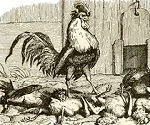 